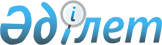 О направлении безработных на общественные работы в городе Алматы в 2015 году
					
			С истёкшим сроком
			
			
		
					Постановление акимата города Алматы от 20 января 2015 года № 1/23. Зарегистрировано в Департаменте юстиции города Алматы 10 февраля 2015 года № 1124. Прекращено действие в связи с истечением срока
      В соответствии с  пунктом 2 статьи 27 Закона Республики Казахстан от 23 января 2001 года "О местном государственном управлении и самоуправлении в Республике Казахстан",  подпунктом 5) статьи 7 и  статьей 20 Закона Республики Казахстан от 23 января 2001 года "О занятости населения" и  постановлением Правительства Республики Казахстан от 19 июня 2001 года № 836 "О мерах по реализации Закона Республики Казахстан от 23 января 2001 года "О занятости населения", акимат города Алматы ПОСТАНОВЛЯЕТ:
      1. Утвердить прилагаемый  перечень организаций, виды и объемы общественных работ на 2015 год.
      2. Уполномочить Управление занятости и социальных программ города Алматы (далее – Управление) на заключение договоров с работодателями на выполнение общественных работ, финансируемых из местного бюджета.
      3. Установить оплату труда безработных, участвующих в общественных работах, в размере двух минимальных заработных плат в месяц.
      4. Управлению:
      1) осуществлять направление безработных на общественные работы в пределах средств, предусмотренных на их проведение в бюджете города Алматы на 2015 год;
      2) оплату труда безработных, участвующих в общественных работах, производить путем зачисления денежных средств на их лицевые счета в банках второго уровня.
      5. Управлению обеспечить размещение настоящего постановления на интернет-ресурсе.
      6. Признать утратившим силу  постановление акимата города Алматы от 27 января 2014 года № 1/41 "О направлении безработных на общественные работы в городе Алматы в 2014 году" (зарегистрированное в Реестре государственной регистрации нормативных правовых актов за № 1021, опубликованное 20 февраля 2014 года в газетах "Алматы Ақшамы" № 22, "Вечерний Алматы" № 23).
      7. Контроль за исполнением настоящего постановления возложить на заместителя акима города Алматы Ю. Ильина.
      8. Настоящее постановление вступает в силу со дня государственной регистрации в органах юстиции и вводится в действие по истечении десяти календарных дней после дня его первого официального опубликования. ПЕРЕЧЕНЬ
организаций, виды и объемы общественных работ на 2015 год 
      Примечание: в зависимости от спроса и предложения на рынке труда количество участников по видам работ и перечень организаций могут меняться в пределах средств, предусмотренных в бюджете города Алматы на проведение общественных работ на 2015 год.
					© 2012. РГП на ПХВ «Институт законодательства и правовой информации Республики Казахстан» Министерства юстиции Республики Казахстан
				
Аким города Алматы
Аким города Алматы
А. Есимов
А. Есимов
№ п/п
Виды работ
Количество занятых человек
Организации
Объемы и конкретные условия общественных работ
1.
Помощь организациям жилищно-коммунального хозяйства в уборке территорий
1129
Аппараты акимов Алатауского района, Медеуского района, Наурызбайского района, товарищество с ограниченной ответственностью "Тазалык Сити", объединение юридических лиц "Ассоциация кооперативов собственников помещений Ауэзовского района "Тұрғын үй", Товарищество с ограниченной ответственностью "Керим жол", объединение юридических лиц "Ассоциация "Жетысу", ассоциация кооперативов собственников помещений "Туран"
Согласно договору
2.
Экологическое оздоровление региона (озеленение и благоустройство)
48
Товарищество с ограниченной ответственностью "Ремонтно-строительное предприятие "Эталон"
Согласно договору
3.
Помощь в проведении региональных общественных кампаний
1436
Государственные учреждения "Управление по делам обороны" районов города Алматы, отделы миграционной полиции управлений внутренних дел Алатауского района, Алмалинского района, Бостандыкского района, Жетысуского района, Медеуского района, Турксибского района, Управления внутренних дел Бостандыкского района, Медеуского района, общественное объединение "Алматинское городское общественное объединение по содействию в охране правопорядка", государственный фонд развития молодежной политики города Алматы, Ауэзовский, Бостандыкский, Жетысуский, Турксибский районные филиалы партии "Нур Отан", Общественное объединение "Қазақ тілі", управление юстиции Турксибского района, Департамента по делам обороны города Алматы, общественное объединение "Общество поддержки и содействия правоохранительным органам в борьбе с экономическими и административными правонарушениями" 
Согласно договору
4.
Уход за престарелыми и инвалидами, работа с детьми, иные работы, связанные с оказанием социальных услуг
387
Общественное объединение "Общество инвалидов Алатауского района города Алматы", общественное объединение "Улжан улысы", общественное объединение инвалидов, имеющих высшее образование "Намыс", государственное коммунальное казенное предприятие "Дом школьников №1", государственное учреждение "Республиканская библиотека для незрячих и слабовидящих граждан", объединение юридических лиц "Союз общественных организаций "Ел-бірлігі", Алатауский, Ауэзовский районные филиалы Республиканского общественного объединения "Организация ветеранов Республики Казахстан", общественный фонд "Фонд содействия инвалидам Вооруженных сил", общественное объединение "Общество инвалидов "Алатау", общественный фонд "Центр социально-психологической реабилитации и адаптации для женщин и детей "Родник", общественный фонд "Информационно-ресурсный центр, общественное объединение "Общество инвалидов Турксибского района", товарищество с ограниченной ответственностью "Экспериментальное предприятие Казахского общества слепых", товарищество с ограниченной ответственностью "Алматинское учебно-производственное предприятие №2" общественного объединения казахского общества слепых, общественный фонд "Қалыптасу", общественное объединение "Союз многодетных семей" Турксибского района, Турксибский районный благотворительный фонд
Согласно договору
ИТОГО
3000